Załącznik 9Procedura postępowania 
w razie stwierdzenia zagrożenia zarażenia wirusem Covid-19 Nauczyciel, który zaobserwował u ucznia jeden z objawów (gorączka, kaszel, duszność) niezwłocznie nakłada strój ochronny (maska jednorazowa/przyłbica, rękawiczki jednorazowe i fartuch).Nauczyciel przekazuje uczniowi instrukcje, że ma przebywać w wyznaczonym miejscu (najlepiej przodem do ściany/okna), założyć maskę jednorazową, przyłbice, zdezynfekować ręce, nałożyć jednorazowe rękawiczki.Nauczyciel kontaktuje się z Dyrektorem, który niezwłocznie wyznacza osobę, która 
w stroju ochronnym zajmie się uczniem do przyjazdu rodziców.Pracownik szkoły niezwłocznie  powiadamia rodziców o izolacji, nakazuje niezwłocznie odebrać dziecko własnym transportem ze szkoły.Nauczyciel przekazuje zdrowym dzieciom instrukcję, aby nie zbliżały się do chorego dziecka, założyły maski jednorazowe, zdezynfekowały ręce.Nauczyciel otwiera okno.Nauczyciel przekazuje dziecko wyznaczonej osobie (podaje imię, nazwisko, obserwowane objawy).Dziecko prowadzone jest do izolatorium, gdzie wraz z osobą dorosłą wyznaczoną przez dyrektora czeka na rodziców. Osoby kontaktujące się z dzieckiem w izolacji muszą używać środki ochrony (maseczka/przyłbica, rękawice jednorazowe, fartuch), kontakty należy ograniczyć do minimum.Pozostali uczniowie wraz z nauczycielem opuszczają salę i przechodzą do innego zdezynfekowanego pomieszczenia lub na zewnątrz na szkolne boisko. W tym czasie sala  jest dezynfekowana  i dokładnie wietrzona.Dziecko z objawami (kaszel, duszność, gorączka) przekazywane jest rodzicom zgodnie z procedurą odbioru dzieci ze szkoły.Rodzic lub  opiekun odbierający dziecko z izolacji nie wchodzi do szkoły, informuje telefonicznie o gotowości odebrania dziecka i czeka na zgłoszenie się pracownika z dzieckiem . Pracownik szkoły w środkach ochrony osobistej przyprowadza dziecko, zachowując właściwą odległość (rodzic podaje imię i nazwisko dziecka oraz trwa identyfikacja rodzica/opiekuna).Po zakończeniu procedury pracownik szkoły dezynfekuje ręce, zdejmuje maseczkę i fartuch (zgodnie z instrukcją).Izolatka, w której przebywało dziecko jest bardzo dokładnie sprzątana , wietrzona i odkażana.Załącznik 10Procedura postępowania 
w razie stwierdzenia zagrożenia zarażenia wirusem Covid-19 u pracownika Do pracy mogą przychodzić jedynie zdrowe osoby, bez jakichkolwiek objawów wskazujących na chorobę zakaźną. W przypadku wystąpienia niepokojących objawów nie przychodzą do pracy, pozostają w domu i kontaktują się telefonicznie ze stacją sanitarno- epidemiologiczną, oddziałem zakaźnym, a w razie pogarszania się stanu zdrowia dzwonią po karetkę pogotowia  lub pod nr 999/ 112/ i koniecznie informują, 
że mogą być zakażeni koronawirusem.Pracownik, który zaobserwował u siebie jeden z objawów (gorączka, kaszel, duszność) niezwłocznie nakłada strój ochronny (maska/przyłbica, rękawiczki jednorazowe) i udaje się do izolatki. Pracownik kontaktuje się z dyrektorem, który niezwłocznie wyznacza osobę, która przejmie obowiązki pracownika. Następuje natychmiastowe odsunięcie pracownika od pracy.Osoby kontaktujące się z pracownikiem w izolacji muszą używać środków ochronnych osobistej (maseczki, rękawiczek jednorazowych, fartucha z długim rękawem). Kontakty należy graniczyć do niezbędnego minimum – najlepiej jedna osoba.Jeżeli osobą chorą jest nauczyciel, to uczniowie z tej klasy pod opieką innego nauczyciela natychmiast dezynfekują  ręce, zakładają maseczki i przechodzą w miarę możliwości do innego zdezynfekowanego pomieszczenia lub wychodzą na zewnątrz szkoły. O zaistniałej sytuacji natychmiast informowani są rodzice i uruchamiana jest procedura odbioru dzieci.  W tym czasie sala jest wietrzona i dezynfekowana.Osoba wyznaczona przez dyrektora przejmuje obowiązki pracownika z objawami (kaszel, duszność, gorączka)Pracownik udaję się do domu własnym środkiem transportu, nie może korzystać z komunikacji publicznej. Do momentu przyjazdu  środka transportu pracownik pozostaje w izolacji.Po zakończeniu procedury pracownik szkoły, który kontaktował się  z izolowanym najpierw dezynfekuje rękawice, następnie poprawnie, zgodnie z instrukcją zdejmuje maseczkę i fartuch z długim rękawem  i na koniec rękawice. Izolatka, w której przebywał chory  jest bardzo dokładnie sprzątana z użyciem właściwych detergentów, wietrzona i odkażana.Obszar, w którym poruszał się i przebywał pracownik, należy poddać gruntownemu sprzątaniu, zgodnie 
z funkcjonującymi w podmiocie procedurami oraz zdezynfekować powierzchnie dotykowe (klamki, poręcze, uchwyty itp.).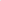 Dyrektor ustala listę osób przebywających w tym samym czasie w szkole, 
z którymi przebywała osoba podejrzana o zakażenie.Należy stosować się do zaleceń państwowego powiatowego inspektora sanitarnego przy ustalaniu, czy należy wdrożyć dodatkowe procedury biorąc pod uwagę zaistniały przypadek